Лучший способ сохранить свою жизнь и жизнь своего ребенка на дорогах — соблюдать правила дорожного движения!
Уважаемые родители! Вы являетесь для детей образцом поведения. Вы — объект любви и подражания для ребенка. Это необходимо помнить всегда и тем более, когда вы делаете шаг на проезжую часть дороги вместе с малышом. Чтобы ребенок не попал в беду, воспитывайте у него уважение к правилам дорожного движения терпеливо, ежедневно, ненавязчиво.Учреждения образования могут помочь – дать знания детям, но основная нагрузка ложится именно на вас, родители. Только вы можете научить ребенка безопасно вести себя на дороге, правильно подготовить к движению на улице наших самых маленьких пешеходов, которых сразу же по выходу из дома подстерегают серьезные трудности и опасности. Наиболее распространённые причины дорожно-транспортных происшествий:
- выход на проезжую часть в неустановленном месте перед близко идущим транспортом (мало кто из наших детей имеет привычку останавливаться перед переходом проезжей части, внимательно её осматривать с поворотом головы и контролировать ситуацию слева и справа во время движения);
- выход на проезжую часть из-за автобуса или другого препятствия (наши дети не привыкли идти к пешеходному переходу, выйдя из транспортного средства или осматривать проезжую часть, прежде чем выйти из-за кустарника или сугробов);
- игра на проезжей части (наши дети привыкли, что вся свободная территория – место для игр);
- ходьба по проезжей части (даже при наличии рядом тротуара большая часть детей имеет привычку идти по проезжей части, при этом чаще всего со всевозможными нарушениями).Никакой злонамеренности в большинстве случаев нет. На поведение детей на дороге влияет целый ряд факторов, из которых необходимо подчеркнуть особую значимость возрастных и физиологических особенностей детей.
Главная причина, по которой дети попадают под машину – это отсутствие главного транспортного навыка: предвидение скрытой опасности. Устранить эту причину, ограничиваясь только беседами с детьми, словесными наставлениями, невозможно. При движении на дороге, как и при любом движении, действуют не только знания, но и  привычки. Выработать их можно только в реальных условиях улицы. Вот почему каждый выход с родителями ребенка на улицу должен способствовать формированию у него навыков наблюдения, самоконтроля, ориентирования в дорожно-транспортной ситуации, формированию навыка безопасного поведения на улицах и дорогах, являющегося основой выполнения правил дорожного движения.Важно чтобы родители были примером для детей в соблюдении правил дорожного движения. 
Рекомендуем:
- не спешите, переходите дорогу размеренным шагом;
- не переходите дорогу на красный или жёлтый сигнал светофора;
- переходите дорогу только в обозначенных местах;
- из автобуса, троллейбуса, трамвая, такси выходите первыми, в противном случае ребёнок может упасть или побежать на проезжую часть дороги;
- привлекайте ребёнка к участию в ваших наблюдениях за обстановкой на дороге: показывайте ему те машины, которые готовятся поворачивать, едут с большой скоростью и т.д.;
- не выходите с ребёнком из-за машины, кустов, не осмотрев предварительно дороги — это типичная ошибка и нельзя допускать, чтобы дети её повторяли;Справочно:
В июне в Минской области  по такой причине травмировано 2 ребенка.
- не разрешайте детям играть вблизи дорог и на проезжей части улицы;
- если при выходе из подъезда дома возможно движение, сразу обратите внимание ребенка, нет ли приближающегося транспорта. Если у подъезда стоят транспортные средства или растут деревья, приостановите свое движение и оглядитесь – нет ли опасности.
- при движении по тротуару придерживайтесь правой стороны, взрослый должен находиться со стороны проезжей части;
- если тротуар находится рядом с дорогой родители должны держать ребенка за руку;
- приучите ребенка, идя по тротуару внимательно наблюдать за выездом машин со двора;
- развивайте у ребенка наблюдательность за дорогой, подчеркивайте свои движения: поворот головы для осмотра дороги, остановку для осмотра дороги, остановку для пропуска автомобилей;
- учите ребенка всматриваться вдаль, различать приближающиеся машины;
- не стойте с ребенком на краю тротуара;
- обратите внимание ребенка на транспортное средство, готовящееся к повороту, расскажите о сигналах указателей поворота у машин;
- покажите, как транспортное средство останавливается у перехода, как оно движется по инерции;
- при переходе проезжей части переходите дорогу только по пешеходному переходу или на перекрестке, идите только на зеленый сигнал светофора;
- не переходите улицу под углом, объясните ребенку, что так хуже видно дорогу;
- не торопитесь перейти дорогу если на другой стороне вы увидели друзей или нужный автобус, приучите ребенка, что это опасно.
- при переходе по нерегулируемому перекрестку учите ребенка внимательно следить за началом движения транспорта.По дороге в детский сад или школу проводите беседы с детьми о безопасном поведении на улице. Дисциплина на улице – залог безопасности пешеходов, докажите это ребенку на собственном примере. Яркая одежда помогает водителю увидеть ребенка. Ребенку трудно разглядеть, что делается на улице, если на глаза надвинут капюшон или обзор закрывает зонт. Согласно международным исследованиям, для того, чтобы находящийся за рулем человек сумел отреагировать на внезапно появившегося в свете фар пешехода, требуется 2 секунды, за это время автомобиль проедет 50 метров. В таком случае водителю удастся только объехать пешехода, а на торможение понадобится еще пара десятков метров. Чтобы обезопасить детей, приучите их носить на одежде фликеры, тогда водитель в темное время суток сможет увидеть неосторожного пешехода на расстоянии свыше 150 метров и обязательно успеет избежать столкновения.Безопасность вашего ребенка  зависит от ВАС. Берегите жизнь и здоровье ребенка – они бесценны!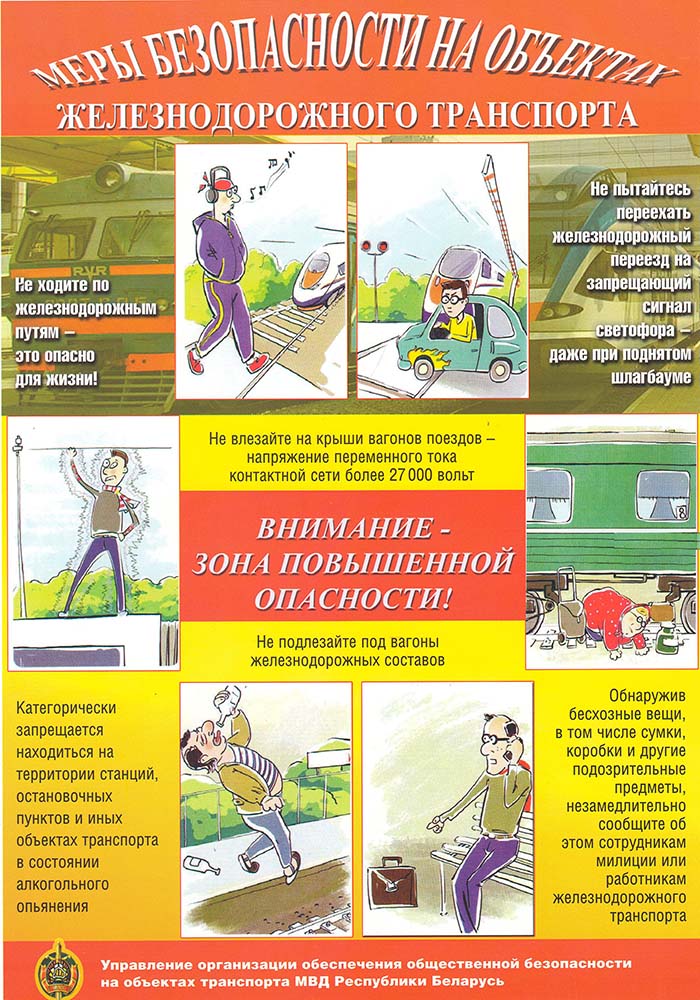 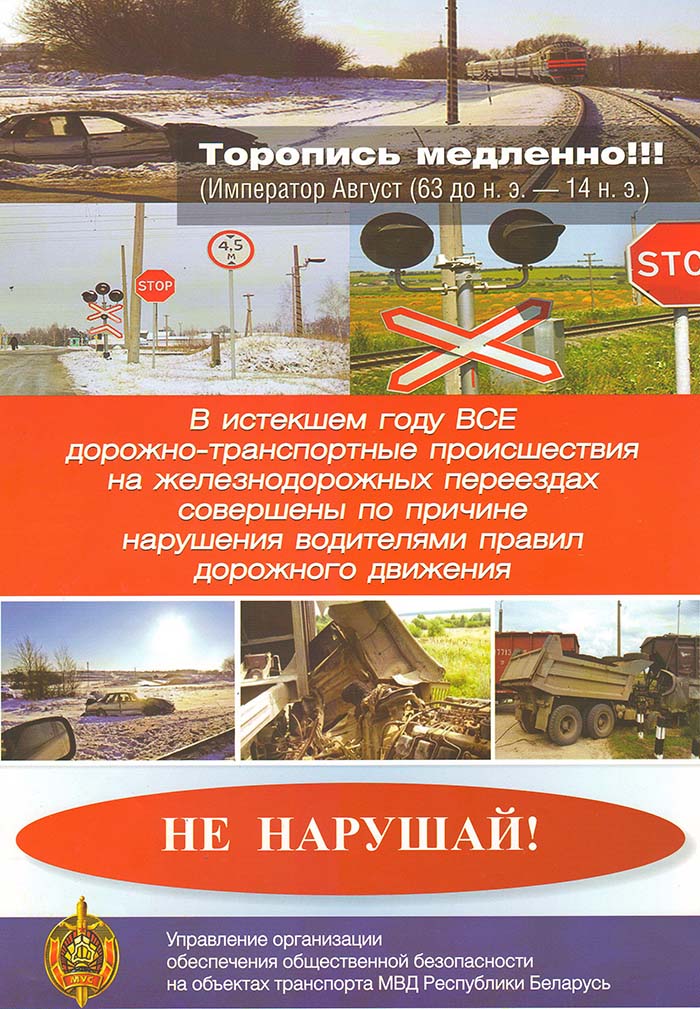 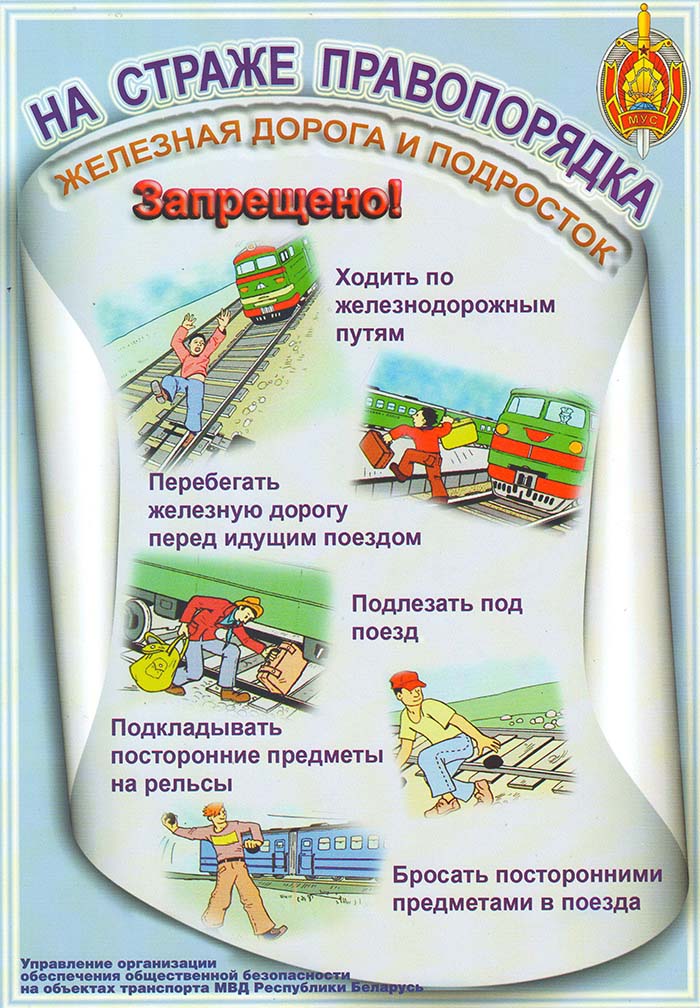 